Komisijas locekļi izskata Pretendenta SIA „Būvdizains” Reģ. Nr. 43603011124 iesniegto precizēto informāciju par iesaistīto speciālistu apliecinājumu, ka gadījumā, ja Pretendents tiks atzīts par uzvarētāju, tiks nodrošināta Darba uzdevuma izpilde. Pielikumā uz 4 (četrām) lapām.Lēmums: Komisijas locekļi vienbalsīgi (3 (trīs) balsis- PAR, neviena- ATTURAS, neviena- PRET) nolemj turpināt vērtēt pretendenta iesniegto piedāvājumu:Komisijas locekļi pārbauda pretendentu iesniegtos pieteikumus saskaņā ar iepirkuma dokumentācijā izvirzītajām Tehniskās specifikācijas prasībām. Lēmums: Komisijas locekļi vienbalsīgi (3 (trīs) balsis- PAR, neviena- ATTURAS, neviena- PRET) nolemj turpināt vērtēt pretendentu iesniegtos piedāvājumus.Komisijas locekļi pārbauda pretendentu iesniegtos pieteikumus saskaņā ar iepirkuma dokumentācijā izvirzītajām Finanšu piedāvājuma prasībām, un pārbauda, vai Finanšu piedāvājumā nav aritmētiskās kļūdas.Lēmums: Komisijas locekļi vienbalsīgi (3 (trīs) balsis- PAR, neviena- ATTURAS, neviena- PRET) nolemj turpināt vērtēt pretendentu iesniegtos piedāvājumus.Komisijas locekļi izvērtē pretendentus atbilstoši piedāvājuma izvēles kritērijam - saimnieciski izdevīgākais piedāvājums ar viszemāko cenu.Lēmums:Komisijas locekļi vienbalsīgi (3 (trīs) balsis- PAR, neviena- ATTURAS, neviena- PRET) nolemj atzīt:par pretendentu, kuram būtu piešķiramas līguma slēgšanas tiesības.Komisijas locekļi pārbauda vai uz pretendentu, kuram būtu piešķiramas līguma slēgšanas tiesības, neattiecas nolikuma 3.1. punktā minētie izslēgšanas nosacījumi (Publisko iepirkumu likuma 9. panta astotās daļas izslēgšanas nosacījumi). Komisijas locekļi iegūst informāciju izmantojot Ministru kabineta noteikto informācijas sistēmu www.eis.gov.lv, http://sankcijas.kd.gov.lv/, pielikumā pārbaudes rezultātu izdrukas uz 4 (četrām) lapām.Lēmums:komisijas locekļi vienbalsīgi nolemj (3 (trīs) balsis-PAR, neviena- PRET, neviena- ATTURAS) slēgt līgumu ar:Pielikumā: SIA „Būvdizains” Reģ. Nr. 43603011124 precizētā informācija uz 4 (četrām) lapām.Pārbaudes vai pretendents atbilst nolikuma 3.1. punktā (Publisko iepirkumu likuma 9. panta astotās daļas izslēgšanas nosacījumi) minētajiem nosacījumiem dalībai iepirkumā, izdrukas uz 4 (četrām) lapām.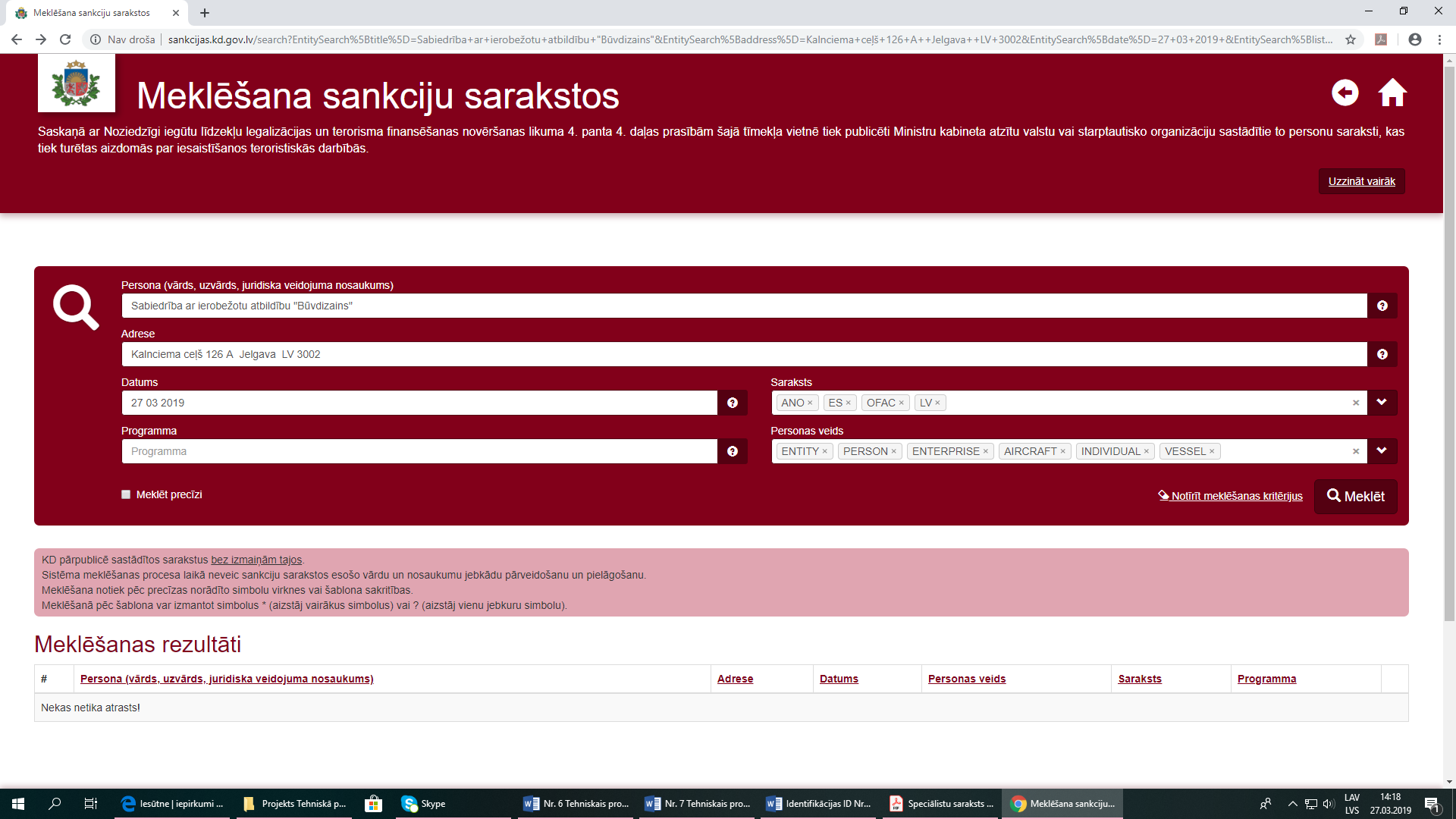 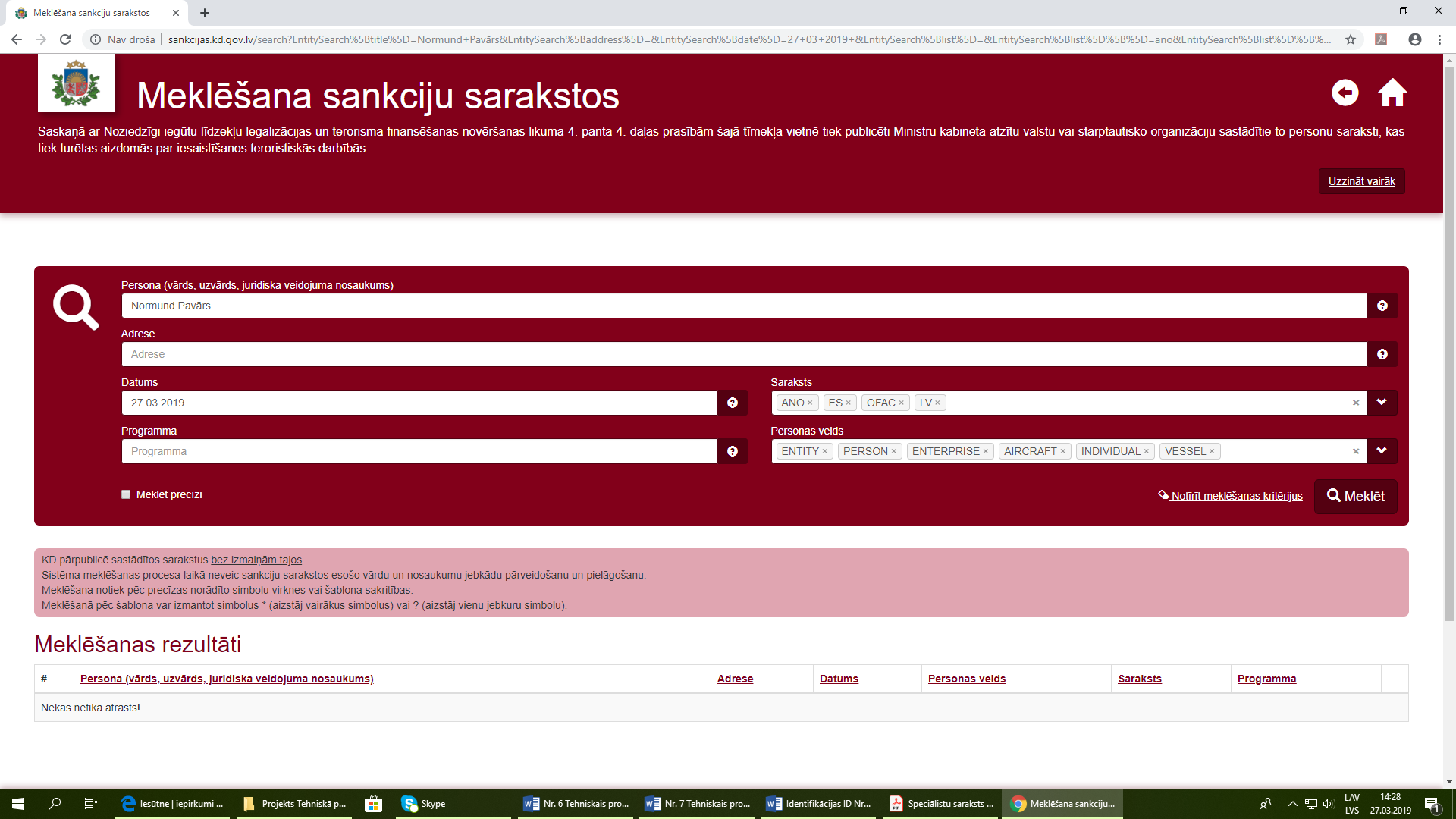 Sabiedrība ar ierobežotu atbildību „Tukuma slimnīca”Sabiedrība ar ierobežotu atbildību „Tukuma slimnīca”Sabiedrība ar ierobežotu atbildību „Tukuma slimnīca”Sabiedrība ar ierobežotu atbildību „Tukuma slimnīca”Sabiedrība ar ierobežotu atbildību „Tukuma slimnīca”Sabiedrība ar ierobežotu atbildību „Tukuma slimnīca”Sabiedrība ar ierobežotu atbildību „Tukuma slimnīca”Sabiedrība ar ierobežotu atbildību „Tukuma slimnīca”Sabiedrība ar ierobežotu atbildību „Tukuma slimnīca”Sabiedrība ar ierobežotu atbildību „Tukuma slimnīca”Sabiedrība ar ierobežotu atbildību „Tukuma slimnīca”Sabiedrība ar ierobežotu atbildību „Tukuma slimnīca”Sabiedrība ar ierobežotu atbildību „Tukuma slimnīca”Reģ. Nr.:40103233177Iepirkuma procedūra saskaņā ar Publisko iepirkumu likuma 9.pantu„Būvprojekta izstrāde pārbūves un atjaunošanas darbiem un autoruzraudzības nodrošināšana pārbūves un atjaunošanas darbu laikā”Identifikācijas Nr.TS 2019/1 ERAFPiedāvājumu vērtēšanas un lēmuma pieņemšanas sanāksmesProtokols Nr. 7Datums:27.03.2019.27.03.2019.Laiks:14:0014:00Vieta (adrese):Vieta (adrese):Tukums, Raudas iela 8, 430. kabinets.Tukums, Raudas iela 8, 430. kabinets.Darba kārtība:Piedāvājumu atbilstības pārbaude.Lēmuma pieņemšana.Sanāksmē piedalās:Sanāksmē piedalās:komisijas priekšsēdētājs:Dzintra Rabkeviča- valdes locekleKomisijas loceklis:Andris Aleksīns- galvenais ārstskomisijas loceklis/ protokolē:Aija Neimane- ekonomisteNr. p.k.Pretendents (juridiskai personai - nosaukums, fiziskai personai - vārds, uzvārds)Atbilst/Neatbilst(Piezīmes)1.SIA „Būvdizains”Kalnciema ceļš 126A, Jelgava, LV-3002Reģ. Nr. 43603011124AtbilstNr. p.k.Pretendents (juridiskai personai - nosaukums, fiziskai personai - vārds, uzvārds)Atbilst/Neatbilst(Piezīmes)1.Pilnsabiedrība “Lūsis V un MV Būveksperti”Ernestīnes iela 24-4, Rīga, LV-1046Reģ. Nr. 40203068864Atbilst2.SIA „Būvdizains”Kalnciema ceļš 126A, Jelgava, LV-3002Reģ. Nr. 43603011124AtbilstNr. p.k.Pretendents (juridiskai personai - nosaukums, fiziskai personai - vārds, uzvārds)Atbilst/Neatbilst(Piezīmes)1.Pilnsabiedrība “Lūsis V un MV Būveksperti”Ernestīnes iela 24-4, Rīga, LV-1046Reģ. Nr. 40203068864Atbilst2.SIA „Būvdizains”Kalnciema ceļš 126A, Jelgava, LV-3002Reģ. Nr. 43603011124AtbilstNr. p.k.Pretendents (juridiskai personai - nosaukums, fiziskai personai - vārds, uzvārds)Piedāvājuma cena (EUR, bez PVN)Piedāvājumu izvēles pamatojums1.SIA „Būvdizains”Kalnciema ceļš 126A, Jelgava, LV-3002Reģ. Nr. 4360301112439 100,00Piedāvājums, kas atbilst visām iepirkuma prasībām un atzīts par saimnieciski izdevīgāko ar viszemāko cenu.Nr. p.k.Pretendents (juridiskai personai - nosaukums, fiziskai personai - vārds, uzvārds)Atbilst/Neatbilst(Piezīmes)1.SIA „Būvdizains”Kalnciema ceļš 126A, Jelgava, LV-3002Reģ. Nr. 43603011124AtbilstNr. p.k.Pretendents (juridiskai personai - nosaukums, fiziskai personai - vārds, uzvārds)Piedāvājuma cena (EUR, bez PVN)Piedāvājumu izvēles pamatojums1.SIA „Būvdizains”Kalnciema ceļš 126A, Jelgava, LV-3002Reģ. Nr. 4360301112439 100,00Piedāvājums, kas atbilst visām iepirkuma prasībām un atzīts par saimnieciski izdevīgāko ar viszemāko cenu.Sanāksmes beigu laiks:14:50Komisijas priekšsēdētājs:Dzintra RabkevičaKomisijas locekļi:(vārds, uzvārds)Aija Neimane(paraksts)(vārds, uzvārds)(paraksts)Andris Aleksīns(vārds, uzvārds)(paraksts)